                                                                    ตุลาคม  2564เรื่อง 	แบบรายงานการดำเนินการขององค์กรปกครองส่วนท้องถิ่นในการบริหารจัดการขยะติดเชื้อ
ในสถานการณ์การแพร่ระบาดของโรคติดเชื้อไวรัสโคโรนา 2019 (COVID-19)เรียน	ผู้ว่าราชการจังหวัด ทุกจังหวัดอ้างถึง	หนังสือกรมส่งเสริมการปกครองท้องถิ่น ด่วนที่สุด ที่ 0820.2/ว 2277 ลงวันที่ 5 ตุลาคม 2564		ตามที่กรมส่งเสริมการปกครองท้องถิ่นขอความร่วมมือจังหวัดแจ้งองค์กรปกครอง
ส่วนท้องถิ่นในพื้นที่ดำเนินการตามแนวทางการแก้ไขปัญหาการจัดการมูลฝอยติดเชื้อในสถานการณ์การแพร่ระบาดของโรคติดเชื้อไวรัสโคโรนา 2019 (COVID-19) โดยจัดเก็บและกำจัดมูลฝอยติดเชื้อให้ถูกต้องตามกฎหมาย กฎ ระเบียบ ประกาศ คำแนะนำ ที่กำหนดสำหรับสถานที่กำจัดมูลฝอยติดเชื้อ ซึ่งกระทรวงสาธารณสุขได้ปรับปรุง ประกาศกระทรวงสาธารณสุข เรื่อง วิธีการกำจัดมูลฝอยด้วยวิธีอื่น พ.ศ. 2564 เพื่อให้โรงงานกำจัด
ของเสียเฉพาะที่กำจัดโดยกระบวนการเผา โรงงานที่ประกอบกิจการผลิตไฟฟ้าจากขยะชุมชน ขยะอุตสาหกรรมหรือแบบผสมผสาน ทั้งแบบเผาตรง และใช้เชื้อเพลิง RDF (Refuse Derived Fuel) และโรงงานที่ประกอบกิจการ
ผลิตปูนซีเมนต์ มาสนับสนุนการจัดการมูลฝอยติดเชื้อให้มีประสิทธิภาพเพิ่มขึ้นเป็นการชั่วคราว นั้นกรมส่งเสริมการปกครองท้องถิ่น ได้จัดทำแบบรายงานผลการดำเนินการขององค์กรปกครองส่วนท้องถิ่นในการบริหารจัดการขยะติดเชื้อในสถานการณ์การแพร่ระบาดของโรคติดเชื้อไวรัสโคโรนา 2019 
(COVID-19) ผ่านระบบ Google forms เสร็จเรียบร้อยแล้ว ดังนั้น เพื่อให้มีข้อมูลผลการดำเนินการในการบริหารจัดการขยะติดเชื้อที่เป็นปัจจุบัน สอดคล้องกับ็นโยบายรัฐบาลและข้อสั่งการของนายกรัฐมนตรี จึงขอความร่วมมือจังหวัดดำเนินการบันทึกข้อมูลผลการดำเนินการขององค์กรปกครองส่วนท้องถิ่นในภาพรวมของจังหวัด ผ่านระบบรายงานฯ ให้แล้วเสร็จภายในวันที่ 10 ของทุกเดือน รายละเอียดปรากฏตาม QR code ท้ายหนังสือฉบับนี้ จึงเรียนมาเพื่อโปรดพิจารณาขอแสดงความนับถือ(นายประยูร  รัตนเสนีย์)				          อธิบดีกรมส่งเสริมการปกครองท้องถิ่น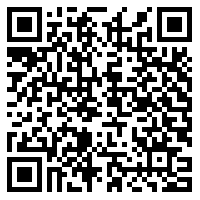 กองสิ่งแวดล้อมท้องถิ่นกลุ่มงานสิ่งแวดล้อมโทรศัพท์ ๐ ๒๒๔๑ ๙๐๐๐ ต่อ ๒11๒ โทรสาร ๐ ๒๒๔๑ 2066ที่ มท ๐๘20.2/         		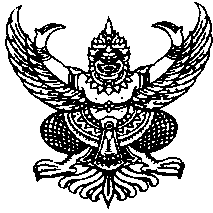 กรมส่งเสริมการปกครองท้องถิ่นถนนนครราชสีมา เขตดุสิต กทม. ๑๐3๐๐